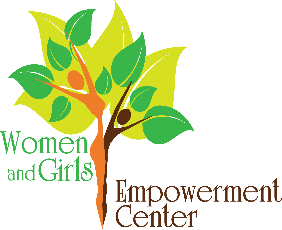 CONFIDENTIAL INTAKE FORM-ADULTIdentificationName ____________________________________________ Date of Birth _________________ Address (Street, City, Zip) _________________________________________________________Preferred Phone Number  ___________________________________ Voice message can be left on this number	               	             	 ○ Yes	   ○ NoTexts can be sent to this number			 	              ○ Yes	   ○ NoInsurance InformationInsurance Type _______________________ Member ID _______________________________Group # _____________________________Insurance Subscriber InformationName and Relationship to Client ___________________________________________________Date of Birth ___________________Address (if different from client)___________________________________________________Emergency Contact Name and Relationship_________________________________________________Phone # __________________________________________Education Highest Level of Education Completed: _____________________________________________________ Currently a student?       Yes        No  If yes, Major: _______________ Credit hours per semester: _______ Employment Current Employer: __________________________________________ Position: ___________________ Number of years at this job: ________________Medical History Please indicate any known complications while you were in utero (alcohol or drug use, maternal depression, medical conditions, domestic violence) _____________________________________________________________________________________Please note any known issues or delays with meeting developmental milestones (delayed speech, walking etc.) __________________________________________________________________________Current medical/health problems or pain issues: _____________________________________________ _____________________________________________________________________________________ Current medication for physical problem: ___________________________________________________ Past major medical/health problems: ______________________________________________________ _____________________________________________________________________________________ Substance Use History Do you currently drink alcohol?       Yes     No If yes, how often?     6-7 days week     3-5 days week     1-2 days week     2-3 times monthly    Less than monthly     Have you /do you ever use recreational drugs?     Current     Past    NeverIf yes, how often?     6-7 days week     3-5 days week     1-2 days week     2-3 times monthly    Less than monthly     Have you had any form of substance use treatment?         None      Outpatient     Inpatient (Detox/Rehab) Legal History Have you ever been arrested?         Yes        No   If yes, please explain: ____________________________________________________________________ Have you ever been on probation?         Yes        No  If yes, are you currently on probation?       Yes       No If yes, please explain: ____________________________________________________________________ Mental Health History Have you ever been in outpatient therapy?        Yes        No  If yes, approximate number of treatments: ____ Have you ever been in inpatient or day treatment?        Yes        No  If so, when? _______________________________________________Have you ever been prescribed medication for mental health problems?        Yes        No Current medication for mental health problems:______________________________________________ Past medications for mental health problems:_____________________________________________________________________________________ Have you ever been hospitalized for mental health reasons?       Yes      No  If yes, how many times: ____________ Family History Marital Status:      Married      Separated        Divorced     Widowed       Never Married  Domestic PartnershipDescribe your support systems (friends, family, groups, clubs): ____________________________________________________________________________________________________________________________________________________________________________________________________________________________________________________________________________________________________________________________________________________Please list names of family members below.  Please indicate if deceased.Have any of your relatives ever had a serious mental health problem?         Yes        No   If yes, please explain: __________________________________________________________________________________________________________________________________________________________________________Have any of your relatives ever had a serious drug or alcohol problem?         Yes        No   If yes, please explain:__________________________________________________________________________________________________________________________________________________________________________Presenting Problem Please describe what brought you in today? _____________________________________________________________________________________ _____________________________________________________________________________________ Please rate the severity level of the issues or concerns you have been experiencing in the last month.Please rate using a scale from 0 to 5. 0 represents NO issues or concerns and 5 represents highly significant issues or concerns.  TRAUMA & LOSS HISTORYPlease review the following list of events/experiences and check any that you have experienced.  Please sign below indicating that you have completed this intake form.Signature: ____________________________________________________ Date: ___________________Reviewer’s Signature: ___________________________________________ Date: __________________CONSENT FOR TREATMENTCLIENT NAME:  ___________________________DATE OF BIRTH: _______By signing below I am giving consent for mental health treatment at The Women and Girls Empowerment Center (WAGE Center).  I understand that my consent for treatment can be revoked at any time, should I choose to discontinue services.  With this is mind, it is understood that I am entering into a therapeutic relationship.  As with any relationship, closure is important.  A closing session is ideal when ending the therapeutic process.  However, I do understand that if there is no contact or communication from me for a period of 60 days, it will be assumed that I no longer intend to remain active in the therapeutic relationship and my case will be closed.    ______________________________________________	     _______________Signature (Client/Parent)                                                                  Date AUTHORIZATION TO BILL HEALTH INSURANCEBy signing below, I _________________________________ am authorizing WAGE Center to bill my insurance company named, _________________________________________________for services rendered.  I understand by doing so, my health insurance will be given information regarding my mental health diagnosis and treatment, as deemed necessary for payment of services.  I understand that I am responsible for knowing information about my health insurance policy and providing such information to WAGE Center, for correct billing. I am also responsible to notify WAGE Center of any changes with my health insurance status.  I understand that ultimately I am responsible for all payment relating to any and all charges relating to treatment and services that I have received at WAGE Center and that billing insurance is not a guarantee of payment. ______________________________________________	     _______________Signature (Client/Parent)                                                                  Date CONFIDENTIALITYContents of all therapy sessions and acknowledgement that a client is receiving treatment services, are considered to be confidential. Both verbal information and written records about a client cannot be shared with another party without the written consent of the client or the client’s legal guardian. Noted exceptions are as follows:As mandated by law, when a client discloses intentions or a plan to harm another person, The WAGE Center is required to warn the intended victim and report this information to legal authorities. If a client discloses or implies a plan for suicide, The WAGE Center is required to notify legal authorities and make reasonable attempts to notify the family or emergency contact listed, on behalf of the client. If a client states or suggests that he or she is/has engaged in abuse of a child, The WAGE Center is required to report this information to Child Protective Services and/or legal authorities.  Child abuse includes any type of physical, emotional or sexual abuse, neglect or failure to protect a child.  This may also include admission of prenatal exposure to controlled substances that are potentially harmful.   If a minor client reports being the victim of past or present child abuse, the WAGE Center is required to report this information to Child Protective Services.  The WAGE Center will also notify parent or legal guardian, unless doing so will place the client in further danger.By signing below I am acknowledging that I have reviewed confidentiality information for The WAGE Center.______________________________________________	     _______________Signature (Client/Parent)                                                                  Date CANCELLATION POLICYPlease contact your therapist as soon as possible, if you are unable to keep a scheduled appointment.    Please understand that I am self-employed, and insurance does not pay for missed sessions.  In order to pay expenses, I must require compensation for scheduled appointments that are missed, as I have reserved that time in your name.  With the exception of medical emergencies or inclement weather (for in person sessions), between 24 and 48 hours’ notice must be given, or you will be charged the full session fee for your scheduled appointment time. If this occurs, the credit card on file will be automatically charged the full session amount.If there are more than 2 late cancellations or missed appointments within a 6 month period, treatment will be terminated and you will be provided with referrals for another clinic or therapist, should you choose to continue treatment.  Phone calls and text messages are generally answered within 24-48 hours.  If you are experiencing a life threatening emergency, please call 911 or go to the emergency room.  Do not await a return call to take necessary action to ensure client (you or your child’s) safety.  By signing below I am acknowledging that I have read and fully understand the cancellation policy at The Women and Girls Empowerment Center.  My signature also confirms my agreement that if I do not give between 24 to 48 hours’ notice, with the exception of a medical emergency or inclement weather, the credit card on file will automatically be charged the full session fee.  The full session fee is equivalent to the agreed upon cash rate or the insurance contracted rate for the scheduled appointment.  Credit Card Type: ______________ Credit Card Number: _____________________________Exp Date: _______________	           CVV Code __________Client Name: ________________________________ 	    DOB: ____________________________________________________	                 _______________Signature (Client/Parent)                                                                 Date NOTICE OF PRIVACY PRACTICESThis notice describes how health information about you/your child may be used and disclosed and how you can get access to this information. Please review carefully, as the privacy of your personal health information (PHI) is important.	CLIENT RIGHTS	Although your/your child’s medical record is the physical property of the Women and Girls Empowerment Center, LLC (hereinafter referred to as WAGE Center), you have certain rights over your/your child’s PHI: Access: You have the right to inspect and receive a copy of your/your child’s PHI. Your request must be in writing, and we may charge you a reasonable fee for copying your/your child’s information. If we use or maintain your/your child’s records electronically, you may get a copy of that information in electronic format and ask us to send it to a person or organization you identify. We will give you an electronic or written copy of your/your child’s records, usually within within 30 days of your request.Confidential Communications: You have the right to receive confidential communications. You may request in writing to Wage Center that communications regarding your PHI be provided to you in a certain way or at a certain location. For example, you may prefer to receive mail regarding your PHI at an address other than your usual mailing address. You may specify how or where you wish to be contacted (via mail, email, text or phone calls).  Right to Amend: You have the right to ask us to amend your/your child’s PHI. If you believe your/your child’s PHI created or maintained by Wage Center is incorrect or incomplete, you may request an amendment to your/your child’s information. We may deny your request to amend information if the information was not created by us, maintained by us, or if we determine the information is accurate. You have the right to file a statement of disagreement with us. We may prepare a rebuttal to your statement and provide you with a copy.Disclosure Accounting: You have the right receive an accounting of certain disclosures made of your/your child’s PHI. You may request a listing of certain disclosures that we have made of your/your child’s PHI to entities or persons outside of our office.  Restriction: You have the right to request a restriction on the use or disclosure of your/your child’s PHI. You may request limitations on how we use or disclose your/your child’s PHI. For example, you may ask us not to use or disclose any part of your/your child’s PHI for the purpose of treatment, payment or healthcare operations. Such a request must be in writing. We will consider your request but, in most cases, are not legally obligated to agree to the restriction (e.g., if the use or disclosure is necessary in order to provide you/your child with emergency treatment or is otherwise required by law, your/your child’s PHI will not be restricted). However, we will comply with any request to restrict the disclosure of PHI to a health plan for purposes of payment or healthcare operations (not for treatment) if the PHI pertains solely to a healthcare item or service that has been paid for out-of-pocket and in full.  Right to a Paper Copy of this Notice: You have the right to receive a paper copy of this Notice upon request, even if you have signed this paper notice.  You have the right to be notified of a breach. You have the right to be notified in the event that Wage Center (or one of our Business Associates) discovers a breach of your unsecured PHI, and determines through a risk assessment that notification is required.  USES AND DISCLOSURES OF HEALTH INFORMATIONTreatmentWe will use and disclose your/your child’s PHI to provide, coordinate or manage your/your child’s healthcare and any related services. This includes consultations, clinical supervisions or with other treatment team members. We may disclose your/your child’s health information to doctors or other providers that are providing treatment to you/your child.  However, we will do so only with written authorization unless otherwise indicated in this notice.  Payment Your/your child’s PHI will be used, as needed, to obtain payment for your/your child’s health care services. For example, PHI is utilized to justify the level of care delivered to you/your child and the charges incurred for the services. This information generally accompanies the claim and is sent to your health plan or other third-party payers.  Healthcare OperationsWe may use or disclose your/your child’s PHI, as needed, in order to perform and support Wage Center routine health care operations. These operations include, but are not limited to, conducting quality assessment and improvement activities,  reviewing the competence or qualifications of health care professionals, training health care and non-health care professionals, conducting legal and auditing services, conducting risk management activities and investigations, accreditation, certification, licensing, and credentialing activities. For training and teaching purposes PHI will be disclosed only after your authorization. Appointments and Health-Related Management and BenefitsWe may use or disclose your/your child’s PHI, as necessary, to contact you to schedule an appointment or provide appointment reminders. We may also use or disclose your/your child’s PHI to manage or coordinate your healthcare. We may contact you by phone or other means to provide results from clinical assessments and to inform you about possible treatment options or alternatives, or to tell you about health-related services available to you/your child.  Business Associates We may enter into contracts with entities known as Business Associates that provide services to or perform functions on our behalf (such as a third party billing company). We may disclose PHI to Business Associates once they have agreed in writing to safeguard the PHI. Business Associates are also required by law to protect PHI.  Healthcare Information OrganizationsWAGE Center may elect to use a health information organization or other such organization to facilitate the electronic exchange of information for the purposes of treatment, payment, or healthcare operations.  Family and Friends We may disclose your/your child’s PHI to a family member or friend who is involved in your care. If you do not want us to disclose your/your child’s medical information to family members or others involved in your/your child’s care, please inform your therapist. We may also use or disclose your/your child’s health information to notify (or assist in the notification of) a family member, legally authorized representative or other person responsible for your/your child’s care, of your/your child’s location and general condition. This may include disclosures of your/your child’s information to an organization assisting in disaster relief effort so that your family can be notified of your location and general condition.  Other Permitted Uses and DisclosuresWe are also permitted to use or disclose your PHI without your written authorization for the following purposes:  If your/your child’s therapist believes that you/your child or someone else is in clear and imminent danger of harm, your/your child’s therapist is legally obligated to inform proper authorities and others in order to help prevent the harm from occurring. If you/your child provides information indicating that someone under 18-years-old is being abused, your/your child’s therapist is legally required to notify proper authorities. When there is reason to believe that a disabled person or an elderly person is being sexually or physically abused or is at risk of such abuse, the therapist is legally required to inform the proper authorities. In cases when a valid court order is issued for your/your child’s records, the therapist is bound by law to comply with such requests. If required we may disclose PHI to a health oversight agency for activities authorized by law, such as audits, investigations, and inspections. Oversight agencies seeking this information include government agencies and organizations performing utilization and quality control. We may disclose your/your child’s PHI to prevent or lessen a serious and imminent threat to the health and safety of a person or the public. If information is disclosed to prevent or lessen a serious threat it will be disclosed to a person or persons reasonably able to prevent or lessen the threat. For purposes of research or marketing, PHI may only be disclosed with your written authorization. USES AND DISCLOSURES REQUIRING AUTHORIZATIONAny uses and disclosures of PHI not described in this notice will be made only with your written authorization. You may revoke your authorization at any time provided the revocation is in writing, except to the extent that Wage Center has already taken action in reliance on your prior authorization. OUR RESPONSIBILITIESWe are required by law to maintain the privacy of your PHI.  We are required to give you this notice about our Privacy Practices, our legal duties and your rights concerning you/your child’s PHI.  We must follow the Privacy Practices that are described in this notice while it is in effect. This notice takes effect upon entering into services with Wage Center and remains in effect until we replace or change it.  We reserve the right to change our Privacy Practices and the terms of this notice at any time, provided that such changes are permitted by applicable law.  Before we make changes to our Privacy Practices, we will change this notice and the new notice will be available upon request or on our website at http://www.wagecenter.org.  QUESTIONS AND COMPLAINTSIf you have any questions or want more information about our Privacy Practices, you may ask your/your child’s therapist. If you are concerned that your privacy rights have been violated, you may file a complaint using the contact information listed at the end of this notice.  You may also file a complaint to the U.S. Department of Health and Human Services for Civil Rights by sending a letter to 200 Independence Avenue, S.W., Washington, D.C. 20201, calling 1-877-6966775, or visiting www.hhs.gov/ocr/privacy/hipaa/complaints/.  We will not retaliate against you for filing a complaint.  Privacy Officer: Melissa Persechini, LMSW, CAADC, CTP (734) 656-8225 or melissa@wagecenter.org              Women and Girls Empowerment Center, LLC 34935 Schoolcraft, Suite 208, Livonia, MI 48150         ACKNOWLEDGMENT OF RECEIPT OFNOTICE OF PRIVACY PRACTICESI understand that by signing this receipt of acknowledgment of Notice of Privacy Practices, I am acknowledging that I have received a copy of the Women and Girls Empowerment Center, LLC Notice of Privacy Practices.___________________________________________________________Client’s Name___________________________________________________________Please Print Your Name and Your Relationship to Client___________________________________________________________Signature___________________________________________________________DateFor Office Use OnlyWritten acknowledgment of receipt of Women and Girls Empowerment Center, LLC Notice of Privacy Practices could not be obtained for the following reason:Client/legal representative refused to signCommunication barriers prohibited obtaining of acknowledgment An emergency situation prevented obtaining acknowledgmentOther (Please Specify) _____________________________________________________Family Member Quality of Relationship Living With You Living With You Living With You Mother   Yes        No   Mother   Yes        No   Father   Yes        No   Father   Yes        No   Siblings  (List All Below)   Yes        No   Siblings  (List All Below)   Yes        No   Romantic Partner/Spouse  Yes        No   Romantic Partner/Spouse  Yes        No   Children (please include ages)   Yes        No   Children (please include ages)   Yes        No   AngerIrritabilityMood swingsAnxiety/WorryPanic AttacksRacing ThoughtsPoor ConcentrationDepressed MoodFidgety/RestlessnessVerbal AggressionPhysical AggressionControl IssuesEasily StartledFatigueFrequent HeadachesFreq. StomachachesSuicidal ThoughtsDesire to Self-HarmAttempted SuicideFrequent NightmaresFlashbacks Sleep DisturbanceNeed to be on the GoLack of MotivationPhysical AbuseEmotional AbuseSpecific Phobia(s)OvereatingUndereatingSig. Weight Changes Hearing VoicesVisual Illusions Self-Esteem IssuesPurging FoodNeed for RoutineNeed for OrganizationGriefPromiscuityFeeling HopelessOver-ExercisingParanoiaCodependency IssuesCheck if Yes Experience Brief Detail  (i.e. type of injury) Your Age Natural disaster or fire Serious accident Serious personal injury (physical assault/violence)Serious illness Death of a parent or other important parental figure Serious injury or illness of a parent or other important guardian figure Death of a sibling Serious injury or illness of a sibling Death of a friend Serious injury or illness of a friend Witnessing serious injury or death of another person Prolonged or unexpected separation from your family of origin as a child Separation/divorce of parents Separation/divorce of a long-term personal relationship Witnessing interpersonal violence (domestic violence, community violence, etc.) Psychiatric illness in parent, caregiver, or close family member Alcohol or drug abuse in parent, caregiver, or close family member Physical abuse Inappropriate exposure to sexual activities of others Sexual abuse/rape Active duty/combat of self or loved one Other trauma or loss not listed 